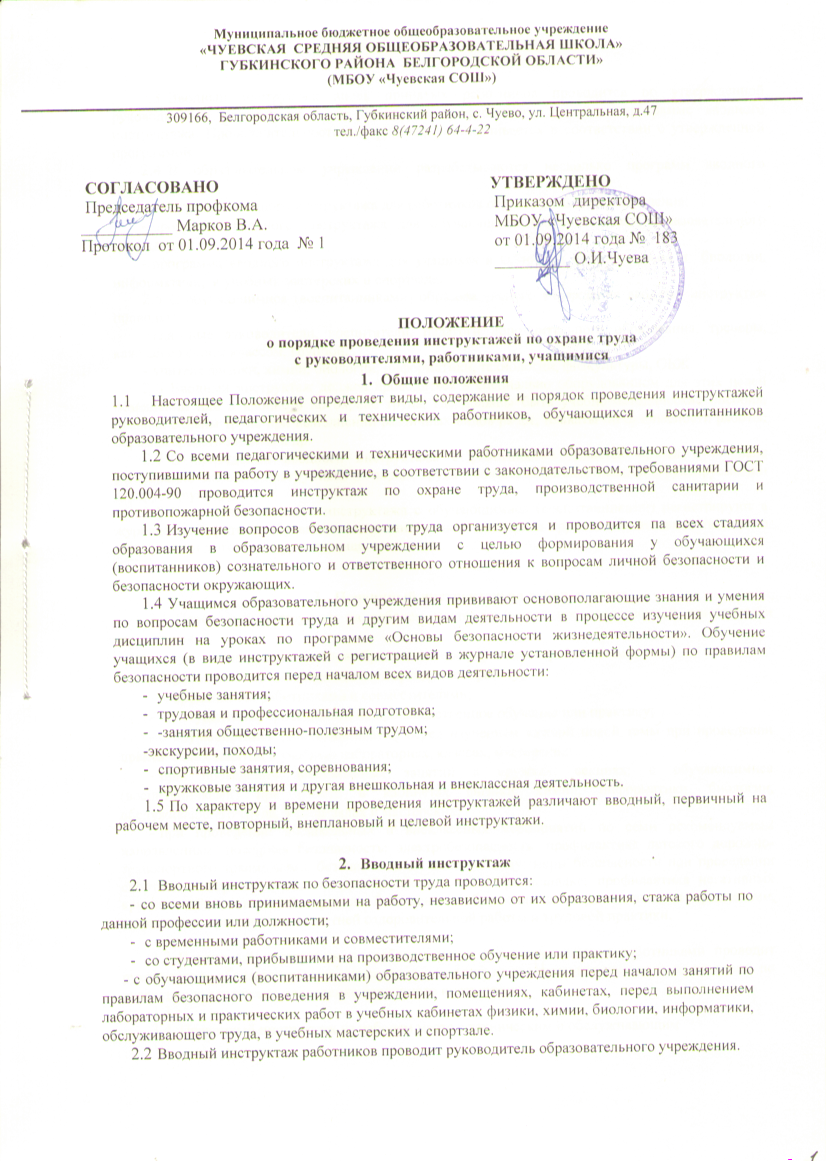 Вводный инструктаж вновь принятых работников проводится по утвержденной руководителем учреждения и на заседании профсоюзного комитета программе вводного инструктажа. Продолжительность инструктажа устанавливается в соответствии с утвержденной программой.В образовательном учреждении разрабатываются несколько программ вводного инструктажа:- программа вводного инструктажа для работников образовательного учреждения;- программа вводного инструктажа для обучающихся (воспитанников) образовательного учреждения;- программа вводного инструктажа для учащихся в кабинетах физики, химии и  биологии, информатики,  в учебных мастерских и спортзале.С обучающимися (воспитанниками) образовательного учреждения вводный инструктаж проводят:- классные руководители, воспитатели, педагоги дополнительного образования, тренеры, каждый со своим классом, группой;- учителя физики, химии, биологии, информатики, технологии, физкультуры, ОБЖ.Вводный инструктаж должен проводиться в специально оборудованном для этих целей помещении или в кабинете по охране труда, где должны быть учебно-методические пособия, правила охраны труда при выполнении различных видов работ, плакаты по безопасности работы, образцы средств защиты и др.О проведении вводного инструктажа с работниками делается запись в журнале регистрации вводного инструктажа по охране труда с обязательной подписью инструктируемого и инструктирующего.Проведение вводного инструктажа с обучающимися (воспитанниками) регистрируют в журнале инструктажа обучающихся, воспитанников по охране труда с обязательной подписью инструктируемого и инструктирующего.Первичный инструктаж на рабочем местеПервичный инструктаж на рабочем месте до начала производственной деятельности проводится:со всеми вновь принятыми в образовательное учреждение работниками;с работниками, выполняющими новую для них работу;с временными работниками и совместителями;со студентами, прибывшими на производственное обучение или практику;с обучающимися (воспитанниками) перед изучением каждой новой темы при проведении практических занятий в учебных лабораториях, классах, мастерских;при проведении внешкольных занятий в кружках, секциях; с обучающимися (воспитанниками) при работе в кабинетах физики, химии, информатики, биологии, обслуживающего труда, в спортзалах и мастерских;при проведении внешкольных и внеклассных мероприятий по семи рекомендуемым направлениям: пожарная безопасность; электробезопасность; профилактика детского дорожно-транспортного травматизма; безопасность на воде, на льду; меры безопасности при проведении спортивных соревнований, экскурсий, походов, на спортплощадке; профилактика негативных криминогенных ситуаций; правила безопасного обращения со взрывоопасными предметами, веществами, при проведении летней оздоровительной работы и трудовой практики.Первичный инструктаж на рабочем месте с педагогическими работниками проводит руководитель образовательного учреждения или один из его заместителей, на кого приказом по учреждению возложено проведение первичного инструктажа.Первичный инструктаж на рабочем месте с техническим и обслуживающимперсоналом проводит заведующий хозяйством или иное лицо, на которое приказом по образовательному учреждению возложено проведение первичного инструктажа.Противопожарный инструктаж с работниками проводится лицом, ответственным за его проведение.Первичный инструктаж на рабочем месте с обучающимися (воспитанниками) образовательного учреждения проводят:классные руководители, воспитатели, педагоги дополнительного образования, тренеры, каждый со своим классом, группой;учителя физики, химии, биологии, информатики, технологии, физкультуры, ОБЖ- каждый по своему предмету.Первичный инструктаж на рабочем месте с педагогическими работниками образовательного учреждения проводится по программе первичного инструктажа на рабочем месте, утвержденной руководителем учреждения и на заседании профсоюзного комитета, и по их должностным обязанностям по охране труда.Первичный инструктаж на рабочем месте с техническим и обслуживающим персоналом образовательного учреждения проводится по инструкциям по охране труда на рабочем месте, разработанным для каждой профессии и утвержденным руководителем образовательного учреждения и на заседании профсоюзного комитета.Противопожарный инструктаж проводится отдельно со всеми работниками по инструкции «О мерах пожарной безопасности», утвержденной руководителем образовательного учреждения и на заседании профсоюзного комитета, в сроки проведения инструктажа на рабочем месте.Первичный инструктаж на рабочем месте с обучающимися (воспитанниками) проводится по инструкциям по охране труда на рабочем месте для соответствующих кабинетов, спортзала, мастерских и по инструкциям по семи рекомендуемым направлениям, утвержденным руководителем образовательного учреждения и на заседании профсоюзного комитета.Номенклатура должностей и профессий, для которых должны разрабатываться свои инструкции по охране груда для проведения первичного инструктажа на рабочем месте, определяется приказом руководителя образовательного учреждения.Первичный инструктаж на рабочем месте и противопожарный инструктаж с работниками регистрируются в журналах установленной формы с обязательной подписью инструктируемого и инструктирующего. В данном журнале оформляется допуск к работе с подписью лица, непосредственно отвечающего за работу инструктируемого.Первичный инструктаж на рабочем месте с обучающимися (воспитанниками) регистрируется в том же журнале, что и вводный инструктаж, с обязательной подписью инструктируемого и инструктирующего.Повторный инструктаж на рабочем местеПовторный инструктаж на рабочем месте с работниками проводится по программам первичного инструктажа на рабочем месте, по должностным обязанностям по охране труда, инструкциям по охране труда на рабочем месте, инструкции о мерах пожарной безопасности.Для педагогических работников, технического и обслуживающего персонала повторный инструктаж на рабочем месте и противопожарный инструктаж проводятся один раз в полгода, но не позднее месяца с начала учебного года.С обучающимися (воспитанниками) повторный инструктаж на рабочем месте проводится не реже двух раз в год по инструкциям по охране труда на рабочем месте, инструкциям при проведении внешкольных и внеклассных мероприятий по семи рекомендуемым направлениям.Повторный инструктаж на рабочем месте регистрируется в тех же журналах, что и первичный инструктаж.Внеплановый инструктажВнеплановый инструктаж проводится:при введении в действие новых или переработанных стандартов, правил, инструкций по охране труда, а также изменений к ним;в связи с изменившимися условиями труда;при нарушении работающими и обучающимися (воспитанниками) требований безопасности труда, которые могут привести или привели к травме, аварии, взрыву или пожару, отравлению;по требованию органов надзора;при перерывах в работе более чем на 60 календарных дней.Внеплановый инструктаж проводится индивидуально или с группой работников одной профессии, с группой учащихся по одному вопросу.Объем и содержание инструктажа определяются в каждом конкретном случае в зависимости от причин и обстоятельств, вызвавших необходимость его проведения.Внеплановый инструктаж регистрируется в журналах инструктажа на рабочем месте с обязательной подписью инструктируемого и инструктирующего и указанием причины проведения внепланового инструктажа.Целевой инструктажЦелевой инструктаж проводится с работниками и обучающимися (воспитанниками) перед выполнением ими разовых поручений, не связанных с их служебными обязанностями или учебными программами.Разовые поручения оформляются приказом руководителя образовательного учреждения. Исполнители обеспечиваются при этом спецодеждой и иными средствами защиты и необходимым для выполнения работы инструментом, инвентарем.Запрещается давать разовые поручения по выполнению опасных и вредных работ, требующих специальной подготовки, навыков по выполнению данного вида работы, специальных приспособлений и т. д.Регистрация целевого инструктажа ГОСТом 120.004-90 в журнале регистрации инструктажей не предусмотрена, однако устно инструктаж проводить необходимо.Общие требованияДата регистрации вводного инструктажа и инструктажа на рабочем месте в специальном журнале с обучающимися (воспитанниками) по химии, физике, биологии, трудовому обучению, физической культуре, основам безопасности жизнедеятельности должна совпадать с записью о проведении данных инструктажей в классном журнале,Вводный инструктаж с обучающимися (воспитанниками), инструктаж по охране труда при организации общественно-полезного труда и при проведении внеклассных и внешкольных мероприятий по семи рекомендуемым направлениям проводится классным руководителем, воспитателем, педагогом дополнительного образования, тренером со своим классом, группой и регистрируется в специальном журнале установленной формы отдельно для каждого класса, группы.Все журналы регистрации инструктажей:вводного по охране труда с работниками;по охране труда на рабочем месте с педагогическими работниками и специалистами;по охране труда на рабочем месте с техническим и обслуживающим персоналом;по охране труда с обучающимися (воспитанниками) (вводного, на рабочем месте и при проведении внешкольных, внеклассных мероприятий) - должны быть пронумерованы, прошнурованы, скреплены печатью с указанием количества листов и с подписью руководителя образовательного учреждения.Все инструкции по охране труда для работников, разработанные согласно номенклатуре должностей и профессий в соответствии с приказом руководителя образовательного учреждения, утверждаются руководителем учреждения и на заседании профсоюзного комитета с указанием номера протокола.Все инструкции по охране труда в образовательном учреждении регистрируются в журнале учета инструкций по охране труда и выдаются работникам учреждения с регистрацией в журнале учета выдачи инструкций по охране труда.